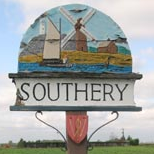 SOUTHERY PARISH COUNCIL Notice is hereby given that the Parish Council meeting is to be held on Monday 3rd October 2016  at 7.00pm in Southery village hallYour attendance is requiredAGENDAElection of vice chairman To receive apologies for absenceTo record attendanceMinutes of last meetingMinutes of the meeting held on 5th September will be discussed and agreed.Declarations of interestMembers are invited to declare personal or prejudicial interests in items on the agenda. It is a requirement that declarations from a member include the nature of the interest and whether it is personal or prejudicial.Chairman’s report/updatesAs agreed at the last parish council meeting the clerk sent the following to Fraser Dawbarns:Following the Parish Council meeting held on 5th September 2016 and the instructions received from the parishioners at a public meeting held on 18th July 2016, the Council has agreed to request that you stop all negotiations with Mr. and Mrs. Burton and act to regain the triangle of land to the north of the Werehen into Parish ownership, also register with the land registry the piece of land to the South of the Werehen which does belong to the Parish but Mr. Burton has access over, granted by the council in previous years.Further to this the council wish you to immediately investigate the Western boundary of the Werehen with a view to regain land which was previously in Parish council ownership.Fraser Dawbarns has appointed Sophie King to act on behalf of the council and has replied with information regarding the costs implications of ceasing negotiations. The Council and public must be made aware of the costs involved in ceasing negotiations in this matter.CorrespondenceA meeting was held by Environment development and transport (EDT) committee on 16th September to allow members to consider the responses to a consultation regarding options for  a part time weight restriction order in Southery.Neighbourhood planning billRoad users reminded to look out for each other safety campaign.Information on the Public Open Spaces Protection Order (Control of Dogs) BCKLWN 2015Aviva Community Fund awards funding of up to £25000 for local community projects across a range of categories such as supporting the elderly. health and wellbeing and community sport. Deadline for applications 11th October 2016Response received from Highways regarding the blocked drains outside 16/18 Lynn road states that there is a issue with a damaged section of pipe and a length which is rooted infested. This will be scheduled for repair works and should be completed within 6-8 weeks.The Borough Council of Kings Lynn and West Norfolk have organised three workshops to assist parish councils when considering planning applications.
Safer Neighbourhood action panel meeting will be on 5th October 2016 at 7.00pm Downham Market Town hall.Planning applications16/01635/F: rear single extension and attached single storey carport at 55 Feltwell Road16/01636/F: extension and alterations to dwelling at Weldons Farm Cottage, Sedgefen Road.Payments for approvalClerk  					£303.16Expenses				£36.18C Wills 				£149.62Expenses for electric 		£10.00HMRCEon Streetlights 			£180.73Norse grass cutting 			£899.65Matters requiring attentionSeveral of the new birch trees at the cemetery have died due to the bark becoming damaged caused by the grass cutting. NORSE have agreed to replace the trees. Discuss, review and adopt code of conductThe village voice team have had to purchase a new printer. Parish Council to discuss a donation towards the costs.K and M lighting maintenance contract is due for renewal. Two quotes have been received.Update bank mandate and remove signatories and replace with new.Following the resignation of J Hobden the Website now requires a person to maintain and update it.The football hut and toilets are in a very poor state of repair. They are now used frequently as there is a regular football team. Unfortunately due to poor facilities other clubs are reluctant to visit.The Parish Council must consider the facilities available and the suitability for use. The football team have requested that the playing field grass is cut more regularly, if it is too long then matches can be cancelled at a cost to the club. There are also moles on the field and the outside edges need cutting.Discuss the proposal to build new village hall and beginning the process of a feasibility study.Matters bought to the attention of the Council:Issues raised by the Council which are not on the agenda will be put forward to the next meeting of the Council; no decision will be taken at this meeting.Consideration will made towards setting the precept for 2017/2018Members of the public comments / questionsThe Next Parish Council meeting will be meeting will be held on 7th November 2016 at 7.00pm.